           Администрация 						сельского поселения  Васильевка 		           муниципального района Безенчукский		          Самарской области					 Центральная ул., 50, с. Васильевка, 446235				 тел.:(84676) 49-3-86                 факс: 49-3-16e-mail: adm.vasiljewka@yandex.ru						     ОКПО 79170685, ОГРН 1056362024806ИНН 6362012495, КПП 636201001	с.ВасильевкаОб утверждении Порядка направления представителейобъединений работодателей в состав общественных советов, постоянных и временных рабочих групп, комиссий, создаваемых при исполнительных органах местного самоуправления сельского поселения Васильевка по вопросам, затрагивающим охраняемые законом интересы работодателей в сфере социально-трудовых отношений и связанных с ними экономических отношенийВ соответствии с пунктом 6.3 части 1 статьи 13 Федерального закона от 27 ноября 2002 года N 156-ФЗ "Об объединениях работодателей", Уставом сельского поселения Васильевка, в целях обеспечения соблюдения охраняемых законом интересов работодателей в сфере социально-трудовых отношений и связанных с ними экономических отношений администрация сельского поселения Васильевка  муниципального района  Безенчукский  Самарской областиПОСТАНОВЛЯЕТ:1. Утвердить прилагаемый Порядок направления представителей объединений работодателей в состав общественных советов, постоянных и временных рабочих групп, комиссий, создаваемых при исполнительных органах местного самоуправления сельского поселения Васильевка муниципального района Безенчукский по вопросам, затрагивающим охраняемые законом интересы работодателей в сфере социально-трудовых отношений и связанных с ними экономических отношений.2. Опубликовать настоящее постановление в газете «Вестник сельского поселения Васильевка и разместить на сайте сельского поселения в сети Интернет.3.  Контроль за исполнение данного постановления оставляю за собой.4. Настоящее Постановление вступает в силу с момента подписания.Глава сельского поселения Васильевкамуниципального района Безенчукский		 Самарской области								Т.А.БанноваО.Ф.Голованова,49 316 Утвержденпостановлениемадминистрации  сельского поселенияВасильевка  от 29.01.2020 г. №15 Порядокнаправления представителей объединений работодателей в состав общественных советов, постоянных и временных рабочих групп, комиссий, создаваемых при исполнительных органах местного самоуправления сельского поселения Васильевка по вопросам, затрагивающим охраняемые законом интересы работодателей в сфере социально-трудовых отношений и связанных с ними экономических отношений1. Настоящий Порядок устанавливает правила направления представителей объединений работодателей (далее - представители) в состав общественных советов, постоянных и временных рабочих групп, комиссий, создаваемых при исполнительных органах местного самоуправления сельского поселения Васильевка муниципального района Безенчукский по вопросам, затрагивающим охраняемые законом интересы работодателей в сфере социально-трудовых отношений и связанных с ними экономических отношений.2. В целях обеспечения соблюдения охраняемых законом интересов работодателей в сфере социально-трудовых отношений и связанных с ними экономических отношений исполнительные органы местного самоуправления сельского поселения Васильевка (далее - исполнительные органы) направляют соответствующим объединениям работодателей предложение о включении представителей в состав общественных советов, постоянных и временных рабочих групп, комиссий, создаваемых при исполнительных органах.Предложение о включении представителей в состав общественных советов, постоянных и временных рабочих групп, комиссий, создаваемых при исполнительных органах местного самоуправления сельского поселения Васильевка муниципального района Безенчукский, направляется объединениям работодателей исполнительным органом, являющимся разработчиком проекта правового акта о создании общественных советов, постоянных и временных рабочих групп, комиссий (далее - уполномоченный орган).В предложении о включении представителей в состав общественных советов, постоянных и временных рабочих групп, комиссий, создаваемых при исполнительных органах, указывается количество направляемых представителей.3. Представителей направляют местные и местные отраслевые объединения работодателей, зарегистрированные в установленном порядке (далее - объединения работодателей).4. Представители определяются объединениями работодателей самостоятельно в соответствии с законодательством Российской Федерации, регулирующим их деятельность, и уставами соответствующих объединений работодателей.5. Объединения работодателей в течение 5 рабочих дней со дня получения предложения о включении представителей в состав общественных советов, постоянных и временных рабочих групп, комиссий, создаваемых при исполнительных органах, направляют в соответствующий исполнительный орган (уполномоченный орган) информацию о кандидатурах представителей.6. Исполнительные органы (уполномоченный орган) в течение 10 рабочих дней со дня получения информации о кандидатурах представителей направляют соответствующему объединению работодателей письменное уведомление о включении представителей в проект правового акта об утверждении состава общественных советов, постоянных и временных рабочих групп, комиссий, создаваемых при исполнительных органах по вопросам, затрагивающим охраняемые законом интересы работодателей в сфере социально-трудовых отношений и связанных с ними экономических отношений.7. Исполнительные органы в течение одного месяца со дня направления уведомления, указанного в пункте 6 настоящего Порядка, принимают проект правового акта об утверждении состава общественных советов, постоянных и временных рабочих групп, комиссий, создаваемых при исполнительных органах по вопросам, затрагивающим охраняемые законом интересы работодателей в сфере социально-трудовых отношений и связанных с ними экономических отношений.Проект правового акта сельского поселения Васильевка муниципального района Безенчукский о создании общественных советов, постоянных и временных рабочих групп, комиссий, в состав которых включены представители, в течение одного месяца со дня направления уведомления, указанного в пункте 6 настоящего Порядка, вносится в установленном порядке уполномоченным органом на рассмотрение.8. Объединение работодателей может направить в соответствующий исполнительный орган (уполномоченный орган) предложение о замене представленной ими кандидатуры представителя.    ПОСТАНОВЛЕНИЕ от  29.01.2020 г.              №13       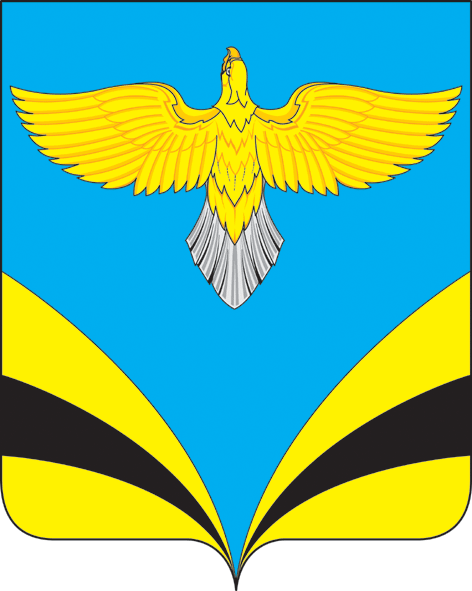 